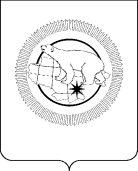 П Р И К А ЗВ соответствии с Федеральным законом от 25 декабря 2008 года № 273-ФЗ «О противодействии коррупции», Кодексом Чукотского автономного округа от 24 декабря 1998 года № 46-ОЗ «О государственной гражданской службе Чукотского автономного округа», Постановлением Губернатора Чукотского автономного округа от 30 сентября 2010 года № 56 «О реализации Указа Президента Российской Федерации от 21 июля 2010 года № 925 «О мерах по реализации отдельных положений Федерального закона «О противодействии коррупции», а также в целях совершенствования работы по профилактике коррупционных и иных правонарушений в Департаменте социальной политики Чукотского автономного округа,ПРИКАЗЫВАЮ:1. Утвердить прилагаемый Перечень должностей государственной гражданской службы Департамента социальной политики Чукотского автономного округа, исполнение должностных обязанностей по которым связано с коррупционными рисками.2. Признать утратившим силу приказ Департамента социальной политики Департамента социальной политики Чукотского автономного округа от 27 января 2014 года № 59 «Об утверждении Перечня должностей государственной гражданской службы Департамента социальной политики Чукотского автономного округа, исполнение должностных обязанностей по которым связано с коррупционными рисками».3. Контроль за исполнением настоящего приказа оставляю за собой.Начальник Департамента                                                                             А.Г. ЖуковаПеречень должностей государственной гражданской службы Департамента социальной политики Чукотского автономного округа, исполнение должностных обязанностей по которым связано с коррупционными рискамиИтого 75ДЕПАРТАМЕНТ  СОЦИАЛЬНОЙ  ПОЛИТИКИ  ЧУКОТСКОГО  АВТОНОМНОГО  ОКРУГАот23.04.2015года№671г. АнадырьОб утверждении Перечня должностей государственной гражданской службы Департамента социальной политики Чукотского автономного округа, исполнение должностных обязанностей по которым связано с коррупционными рискамиПриложение к приказу Департамента социальной политики Чукотского автономного округа от 23.04.2015 № 671Наименование должностиКол-во единиц12Отдел административно-организационной и правовой работыНачальник самостоятельного отдела1Советник1Главный консультант1Отдел кадровой работы и государственной службыНачальник самостоятельного отдела1Отдел организации и контроля государственных закупокНачальник самостоятельного отдела1Главный консультант1Финансово-экономическое управлениеЗаместитель начальника Департамента социальной политики, начальник Управления1Заместитель начальника Финансово-экономического управления1Отдел бухгалтерского учета и отчетностиНачальник отдела1Советник1Главный специалист 2 разряда1Ведущий специалист 1 разряда1Отдел финансового обеспечения и контроляНачальник отдела1Советник1Главный специалист 2 разряда1Отдел планирования и экономического анализаЗаместитель начальника Финансово-экономического управления, начальник отдела1Советник2Отдел бюджетного планирования и экономического анализа в сфере здравоохраненияНачальник отдела1Советник2Управление социальной поддержки населенияЗаместитель начальника Департамента социальной политики, начальник Управления1Заместитель начальника Управления1Отдел государственной политики и развития социального обслуживания населенияНачальник отдела1Главный консультант3Отдел организации социальных выплатНачальник отдела1Советник1Главный консультант2Заместитель начальника Управления1Отдел по делам семьи, женщин и детейНачальник отдела1Главный консультант1Отдел опеки и попечительстваНачальник отдела1Советник1Главный консультант2Отдел социальной поддержки населения в г. АнадыреНачальник отдела1Советник1Консультант2Отдел социальной поддержки населения в Анадырском районеМестонахождение п. Угольные КопиНачальник отдела1Советник1Главный консультант1Консультант1Отдел социальной поддержки населения в Билибинском районеНачальник отдела1Советник1Консультант2Отдел социальной поддержки населения в Иультинском районеНачальник отдела1Советник1Консультант1Отдел социальной поддержки населения в Провиденком районеНачальник отдела1Советник1Консультант1Отдел социальной поддержки населения в Чаунском районеНачальник отдела1Советник1Консультант1Отдел социальной поддержки населения в Чукотском районеНачальник отдела1Советник1Консультант1Управление занятости населенияЗаместитель начальника Департамента социальной политики, начальник Управления1Отдел мониторинга рынка труда, охраны труда, содействия занятости населения и трудовой миграцииНачальник отдела1Советник1Управление здравоохраненияЗаместитель начальника Департамента социальной политики, начальник Управления1Отдел организации медицинской помощи взрослому населениюЗаместитель начальника Управления здравоохранения, начальник отдела1Советник1Консультант1Отдел организации медицинской помощи детям и матерямНачальник отдела1Советник1Консультант1Отдел лекарственного обеспеченияЗаместитель начальника Управления здравоохранения, начальник отдела1Отдел лицензирования медицинской и фармацевтической деятельностиКонсультант1Старший специалист 1 разряда1